St Helen’s ChuRCH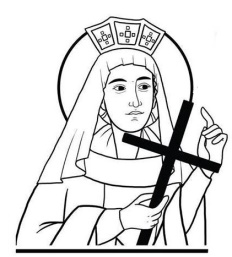 Watford WD24 6NJ01923 223175watfordnorth@rcdow.org.ukFather Voy P. Priest of the DioceseDeacon Liam Lynchwww.rcdow.org.uk/watfordnorthfacebook.com/sthelenswatfordinstagram.com/sthelenswatford twitter.com/sthelenswatford____________________________________________________________________ O Lord God, full of love and compassion. I have no idea where I am going. I do not see the road ahead of me. I cannot know for certain where it will end.    Nor do I really know myself. And the fact that I think I am following your Will does not mean that I am actually doing so but I believe that the desire to return to you does in fact please You. And I hope I have that desire in all that I am doing. I hope that I will never do anything apart from that desire to please You.And I know that if I do this You will lead me by the right road though I may know nothing about it. Therefore, I will trust You always though I may seem to be lost and in the shadow of death. I will not fear for You are ever with me and you will never leave me to make my journey alone. by Thomas Merton________________________________________________________UKRAINE EMERGENCY APPEALSee reverse for details.Sunday 6th march 20221st Sunday of Lent  MASS INTENTIONS FOR THE WEEKSat 5th     	08.30 Confessions/Exposition/Adoration09.15	Ruth O’Gorman R.I.P18.00	Gordon & Eileen Sheridan SickSun 6th	09.00	Tim Sheehan R.I.P11.00 	Tom Muja R.I.PMon 7th 	09.15 	Audrey Hunt Sick19.00 	PRAYER GROUP (Presbytery)Tues 8th	09.15  Joe Sweeney R.I.PFollowed by Exposititon & AdorationWed 9th  	CHURCH & PARISH OFFICE CLOSEDThurs 10th  10.00 Thomas & Josephine O Grady R.I.PFri 11th	09.15	Theresa Donnelly R.I.P		Stations of the Cross after Mass	Sat 12th 	08.30	Confessions/Exposititon/Adoration 09.15 	Mary Roche Intentions18.00	Theresa Barry R.I.PSun 13th	09.00 	Patricia O Sullivan R.I.P11.00	Joe Sweeney R.I.P_________________________________________________________________OUR LENTEN JOURNEY ‘Encountering the Spirit’ Is a resource that is available to help us on our Lenten journey which begins this week. We are called to share prayer, life and faith. A small number of copies are available from the Hall Lobby and are ideal for small groups. More copies can be printed.CAFOD’S LENTEN APPEALThis Family Fast Day, we remember that there are many people who need our love and support all around the world especially in the Ukraine and Sierra Leone.  Your small act of love can make big things happen. Donations to CAFOD this Lent will reach families in these countries, enabling local experts to provide support in times of need and conflict.  Please take a CAFOD envelope which is available on the church benches or can be picked up from the Hall Lobby. Donations can also be made directly by visiting the CAFOD website: cafod.org.uk/lent. Please Gift Aid your donation if possible. Envelopes can be returned next Sunday and placed in the basket at the front of the Altar. ST PATRICK’S DAY 17/03/2022Mass at 10.00The Mass will be offered in support of all those who have supported Irish & Ethnic communities across London. There will be traditional Irish refreshments offered in the hall after Mass and also there will be a Cake Sale to raise money for BIAS (Brent Irish Advisory Centre). After this, there is a group going to Cricklewood for a traditional Bacon & Cabbage lunch and if you would like to join them then please contact Sarah Finucane 07931 342818. ST PATRICK’S DAY RAFFLETickets for this will be on sale after Masses. All proceeds will go to BIAS.**UKRAINE EMERGENCY APPEAL**#HELPUKRAINECaritas Ukraine and Caritas Poland are working on the ground along with the Ukrainian Catholic Church in the UK and Ukrainian Cultural organizations to help raise funds for this appeal.As a parish community, we are united in supporting the people of Ukraine, firstly, by saying the Rosary every day and secondly, we are also sending £1,000 from parish funds to help provide blankets and medical supplies. If you would like to make your own donation then please use one of these methods.Take an envelope from the Hall Lobby and put your donation in it and return to the Parish Office.Use GoFundMe page https://rb.gy/dcqgccDirect to the Central Appeal Fund AUGB Ltd, 80038237, 20-65-89 using referenceHelpUkraineCONFIRMATION  PROGRAMME 2022A reminder that the closing date for applications is27/03/2022. The programme will begin on 20/04/2022. The Sacrament of Confirmation will take place on 17th June 2022 at 7pm.  Forms are available from the Hall Lobby or can be downloaded from our website.  www.rcdow.org.uk/watfordnorthHOLY WEEK 202211/04/2022	19.00 Penitential Service14/04/2022	19.00 Mass of the Lord’s Supper15/04/2022	12.00 Stations of the Cross 15.00 The Passion of Our Lord16/04/2022 	20.30 Vigil Mass 17/04/2022	Masses at 09.00 & 11.0024/04/2022	Devotion to Divine Mercy 14.30pmCARDINALS LENTEN APPEALThe Cardinal’s Lenten appeal helps to raise funds for those in hardship in the diocese. If you would like to support this, then please take an envelope from the Hall Lobby and return to the Parish Office with your donation or place in the Offertory Collection.BAPTISMAL PREPARATIONThe next session will take place in the Parish Hall on 12/03/2022. If you have not attended a preparation session already and have a Baptism Booked (regardless of date/month) you are welcome to attend. Annual Mass of Thanksgiving for the Sacrament of Matrimony at Westminster CathedralSaturday 14th May 2022 at 3pm.The Cardinal is inviting to this Mass all couples in the Diocese, who are celebrating their 5th 10th, 25th, 30th, 40th, 50th and 60th (and every year over 60) wedding anniversary of a Catholic marriage. If you are celebrating an anniversary, please complete the form which is now available in the Hall Lobby and return to the Parish Office by the 27/03/2022 at the latest. The Cardinal will be sending out invitations to each couple nearer the time. ST HELEN’S 50-50 FUND2022 Membership Renewal The current year concludes on 27/03/2022 with the last draw of the current year. To date, we have only 60 members signed up and as in previous years we need the ‘MAGIC 100’ Members to make the Fund viable. (If we don’t reach this number then all subscriptions will be returned.  Forms are available from the Hall Lobby or can be downloaded from our Website. Completed forms can be returned by post or pop them through the Presbytery letterbox. Richard McPhillipsSt Helen’s 50-50 Fund Organiser.